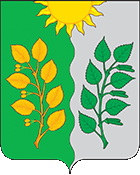 РОССИЙСКАЯ ФЕДЕРАЦИЯСОБРАНИЕ ПРЕДСТАВИТЕЛЕЙ СЕЛЬСКОГО ПОСЕЛЕНИЯ СУХАЯ ВЯЗОВКА ВОЛЖСКОГО РАЙОНА САМАРСКОЙ ОБЛАСТИЧЕТВЕРТОГО СОЗЫВАРЕШЕНИЕ 29 ноября 2021 года                                                                            № 38 «Об утверждении отчета об исполнении бюджета сельского поселения Сухая Вязовка муниципального района Волжский Самарской области за 3 квартал  2021 года»         В соответствии с Федеральным законом № 131-ФЗ от 06.10.2003 г. «Об общих принципах организации местного самоуправления в РФ», Бюджетным кодексом Российской Федерации, Уставом сельского поселения Сухая Вязовка муниципального района Волжский Самарской области, Собрание Представителей сельского поселения Сухая Вязовка Волжского района Самарской области РЕШИЛО:     1. Утвердить отчет об исполнении бюджета сельского поселения Сухая Вязовка муниципального района Волжский Самарской области за 3 квартал 2021 год по доходам в сумме 23096,9 тыс. руб., по расходам в сумме 22272,4 тыс. руб. с профицитом в сумме 824,5 тыс. руб.Опубликовать настоящее Решение на официальном сайте администрации сельского поселения Сухая Вязовка.Настоящее Решение вступает в силу со дня его официального опубликования.Председатель Собрания Представителейсельского поселения Сухая Вязовкамуниципального района ВолжскийСамарской области                                                                        Н.А. ГанусевичГлава сельского поселения Сухая Вязовкамуниципального района Волжский Самарской области                                                                        С.А. Петрова